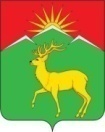 Администрация Малиновского сельсоветаСаянского района Красноярского краяПОСТАНОВЛЕНИЕ 21.04.2023 									№ 9с. МалиновкаО предоставлении в аренду  земельного участка Пожелинкину Р.С.Рассмотрев заявление «О предоставлении в аренду земельного участка», в соответствии с пунктом 3 статьи 3, статьями 11, 22, подпунктом 19 пункта 2 статьи 39.6, подпунктом 12 пункта 8 статьи 39.8  Земельного кодекса Российской Федерации,  Федеральным Законом от 06.10.2003 № 131-ФЗ «Об общих принципах организации местного самоуправления в Российской Федерации», Федеральным законом от 13.07.2015 № 218-ФЗ «О государственной регистрации недвижимости», руководствуясь Уставом Малиновского сельсовета, администрация Малиновского сельсовета ПОСТАНОВЛЯЕТ:1. Предоставить Пожеликину Роману Сергеевичу в аренду сроком на 3 года земельный участок, с кадастровым номером 24:33:3700013:1272, площадью 156000 кв.м., расположенный по адресу: Красноярский край, Саянский р-н, АО «Красный Саянец», контур 11, в 0,50 км по направлению на северо-восток от с. Малиновка, категория земель - земли сельскохозяйственного назначения, вид разрешенного использования - для сельскохозяйственного производства.2. Пожеликину Роману Сергеевичу в течение семи дней заключить договор аренды земельного участка с администрацией Малиновского сельсовета.3. Контроль за исполнением настоящего постановления оставляю за собой.4. Настоящее постановление вступает в силу со дня подписания.Глава администрацииМалиновского сельсовета 				 А. И. Мазуров